Excerpt from Focus 40 Blue Manual For entire manual visit: https://www.freedomscientific.com/Content/Documents/Manuals/Focus/Focus40Blue/Focus40-Blue-Users-Guide.pdf Physical Layout Side View 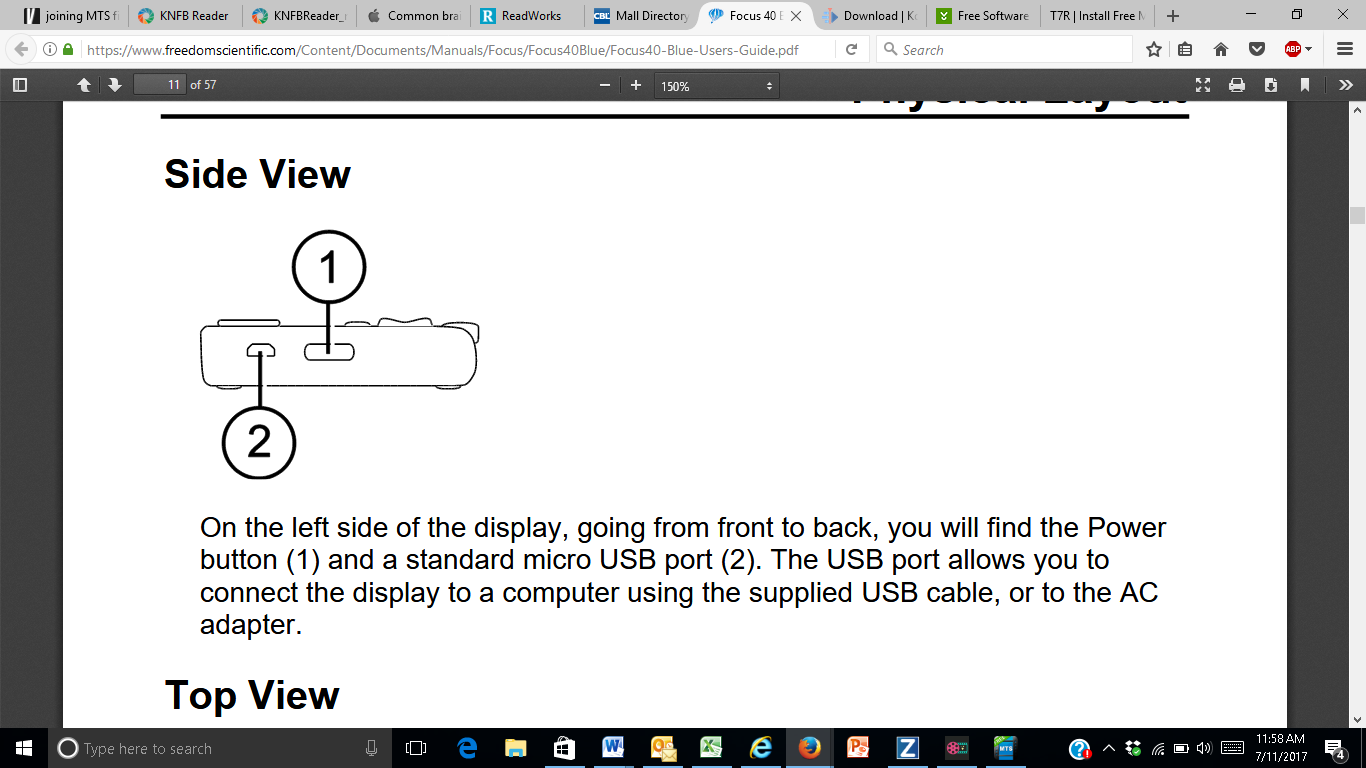 On the left side of the display, going from front to back, you will find the Power button (1) and a standard micro USB port (2). The USB port allows you to connect the display to a computer using the supplied USB cable, or to the AC adapter. Top View 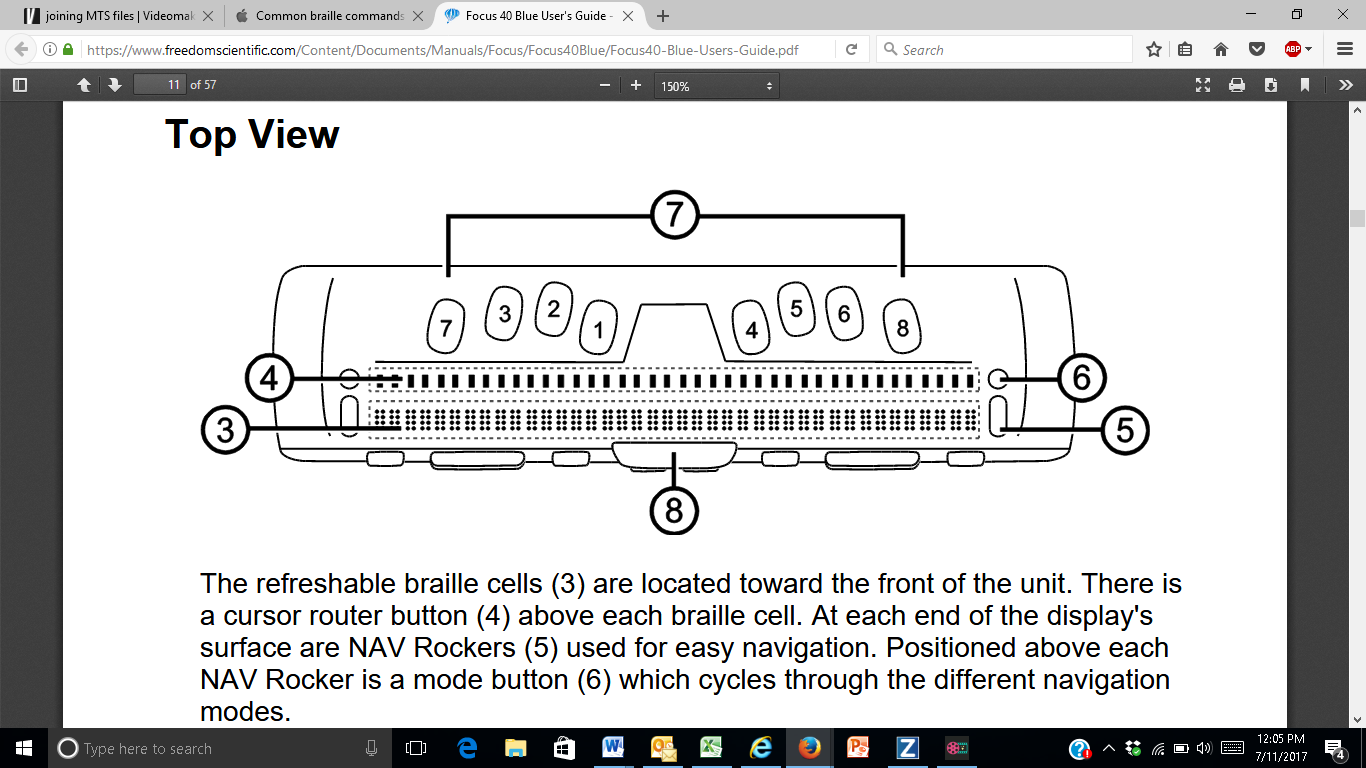 The refreshable braille cells (3) are located toward the front of the unit. There is a cursor router button (4) above each braille cell. At each end of the display's surface are NAV Rockers (5) used for easy navigation. Positioned above each NAV Rocker is a mode button (6) which cycles through the different navigation modes. 4 Positioned directly above the cursor router buttons, there are eight keys similar to those on a Perkins-style braille keyboard (7). The eight braille keys from left to right are: 7, 3, 2, 1, 4, 5, 6, and 8. These keys are used to enter text or perform commands. On the front edge, directly under and in the center of the display is a SPACEBAR (8). This key is used together with the braille keys when entering commands. Front View 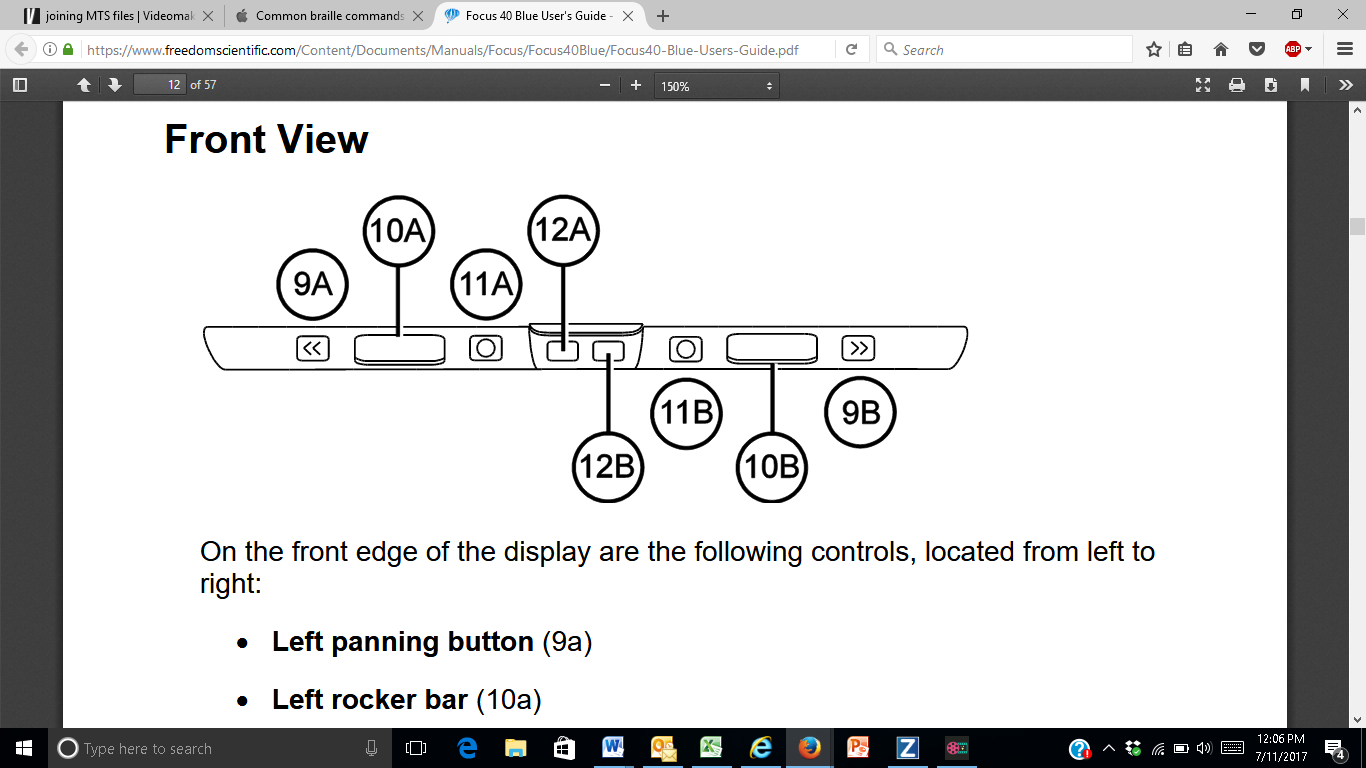 On the front edge of the display are the following controls, located from left to right:  Left panning button (9a)  Left rocker bar (10a)  Left selector button (11a)  Left SHIFT key (used in conjunction with the SPACEBAR, braille keys, and other controls to enter commands) (12a)  Right SHIFT key (used in conjunction with the SPACEBAR, braille keys, and other controls to enter commands) (12b)  Right selector button (11b)  Right rocker bar (10b)  Right panning button (9b) 